Przyjmuję obowiązki/uprawnienia wynikające z treści udzielonego pełnomocnictwa, jednocześnie potwierdzając jego odbiór. …………………………………….     (data i czytelny podpis)                                                                                               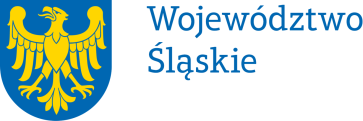 Załącznik nr 3 do Uchwały nr 2040/270/VI/2021Zarządu Województwa Śląskiegoz dnia 15.09.2021 r.Pełnomocnictwo nr 249/21nr 249/21Zarządu Województwa ŚląskiegoZarządu Województwa ŚląskiegoZarządu Województwa Śląskiegoz dnia 15 września 2021 r.15 września 2021 r.udziela sięPani Małgorzacie Omelko – kierownikowi referatu ekonomiczno-finansowego w Departamencie Edukacji, Nauki i Współpracy z Młodzieżą Urzędu Marszałkowskiego Województwa Śląskiegopełnomocnictwa do:akceptowania ustalonych przez dyrektora szkoły prowadzącej kształcenie zawodowe zawodów, 
w których kształci szkoła;przekazania do szkół dla dzieci i młodzieży oraz placówek, o których mowa w art. 2 pkt 7 ustawy Prawo oświatowe informacji o podmiotach wykonujących działalność leczniczą udzielających świadczeń zdrowotnych w zakresie leczenia stomatologicznego dla dzieci i młodzieży, finansowanych ze środków publicznych;wyznaczania nauczyciela pełniącego zastępstwo w przypadku nieobecności dyrektora jednostki oświatowej, w której nie utworzono stanowiska wicedyrektora;zawiadamiania rodziców uczniów, w przypadku szkoły dla dorosłych – uczniów, o zamiarze likwidacji lub przekształcenia szkoły, co najmniej na 6 miesięcy przed terminem likwidacji 
lub przekształcenia;akceptowania wprowadzenia przez dyrektora szkoły lub placówki szczególnego nadzoru 
nad pomieszczeniami szkoły lub placówki lub terenem wokół szkoły lub placówki w postaci środków technicznych umożliwiających rejestrację obrazu (monitoring) oraz uzgadniania odpowiednich środków technicznych i organizacyjnych w celu ochrony przechowywanych nagrań obrazu oraz danych osobowych uczniów, pracowników i innych osób, których w wyniku tych nagrań można zidentyfikować, uzyskanych w wyniku monitoringu;akceptowania organizacji indywidualnego nauczania;wyrażania zgody na organizowanie dodatkowych zajęć edukacyjnych, o których mowa w art. 109 ust. 1 pkt 2 ustawy z dnia 14 grudnia 2016 r. Prawo oświatowe;akceptowania wysokości stypendium, przyznawanego przez jednostki oświatowe prowadzone przez Województwo Śląskie za wyniki w nauce lub za osiągnięcia sportowe;przedkładania sprawozdania z wysokości średnich wynagrodzeń na poszczególnych stopniach awansu zawodowego w jednostkach oświatowych prowadzonych przez Województwo Śląskie regionalnej izbie obrachunkowej, Sejmikowi Województwa Śląskiego, dyrektorom jednostek oświatowych prowadzonych przez Województwo Śląskie i związkom zawodowym zrzeszającym nauczycieli tych jednostek oświatowych;składania do operatora Ogólnopolskiej Sieci Edukacyjnej wniosku o świadczenie usług, o których mowa w art. 5 pkt 2 i 3 albo art. 6 ustawy z dnia 27 października 2017 r. o Ogólnopolskiej Sieci Edukacyjnej albo wyrażania zgody dyrektorowi szkoły na złożenie takiego wniosku;składania do ministra właściwego do spraw informatyzacji wniosku o udzielenie zgody 
na świadczenie usług niespełniających parametrów określonych w art. 7 ust. 5 ustawy z dnia 27 października 2017 r. o Ogólnopolskiej Sieci Edukacyjnej;zawierania umów o nieodpłatne udostępnianie pielęgniarkom środowiska nauczania i wychowania albo higienistkom szkolnym gabinetów profilaktyki zdrowotnej w szkołach;zawierania porozumień z podmiotami wykonującymi działalność leczniczą udzielającymi świadczeń zdrowotnych z zakresu leczenia stomatologicznego dla dzieci i młodzieży finansowanych ze środków publicznych, w których określa się sposób organizacji udzielania świadczeń;wyrażania zgody na prowadzenie dzienników, o których mowa w rozporządzeniu Ministra Edukacji Narodowej z dnia 25 sierpnia 2017 r. w sprawie sposobu prowadzenia przez publiczne przedszkola, szkoły i placówki dokumentacji przebiegu nauczania, działalności wychowawczej 
i opiekuńczej oraz rodzajów tej dokumentacji, wyłącznie w postaci elektronicznej;wyrażania zgody na prowadzenie ksiąg ewidencji uczniów, słuchaczy i wychowanków, o których mowa w rozporządzeniu Ministra Edukacji Narodowej z dnia 25 sierpnia 2017 r. w sprawie sposobu prowadzenia przez publiczne przedszkola, szkoły i placówki dokumentacji przebiegu nauczania, działalności wychowawczej i opiekuńczej oraz rodzajów tej dokumentacji, wyłącznie 
w postaci elektronicznej;przyznawania, nie więcej niż 3 godzin tygodniowo dla każdego oddziału, w przypadkach określonych w § 3 ust. 1 rozporządzenia Ministra Edukacji Narodowej z dnia 7 lutego 2012 r. 
w sprawie ramowych planów nauczania w szkołach publicznych oraz w § 3 ust. 1 rozporządzenia Ministra Edukacji Narodowej z dnia 3 kwietnia 2019 r w sprawie ramowych planów nauczania 
dla publicznych szkół;wyrażania zgody na dokonanie podziału na grupy oddziału liczącego odpowiednio nie więcej 
niż 24 uczniów lub nie więcej niż 30 uczniów na zajęciach, o których mowa w § 7 ust. 1 pkt 1 - 4 rozporządzenia Ministra Edukacji Narodowej z dnia 7 lutego 2012 r. w sprawie ramowych planów nauczania w szkołach publicznych;akceptacji realizacji w liceum ogólnokształcącym i technikum, w grupie międzyszkolnej, przedmiotów ujętych w podstawie programowej kształcenia ogólnego w zakresie rozszerzonym;wyrażania zgody na dokonanie podziału na grupy oddziału liczącego odpowiednio nie więcej 
niż 24, 26 lub 30 uczniów na zajęciach, o których mowa w § 7 ust. 1 pkt 1- 4 i ust. 7 rozporządzenia Ministra Edukacji Narodowej z dnia 3 kwietnia 2019 r. w sprawie ramowych planów nauczania dla publicznych szkół;wyrażania zgody na podział, o którym mowa w § 5 ust. 3 rozporządzenia Ministra Edukacji Narodowej z dnia 17 marca 2017 r. w sprawie szczegółowej organizacji publicznych szkół 
i przedszkoli oraz w § 5 ust. 3 rozporządzenia Ministra Edukacji Narodowej z dnia 28 lutego 
2019 r. w sprawie szczegółowej organizacji publicznych szkół i publicznych przedszkoli;wyrażania zgody na prowadzenie działalności przez internat w czasie ferii letnich i zimowych 
oraz wiosennej i zimowej przerwy świątecznej;akceptowania organizacji dodatkowych zajęć w formach pozaszkolnych dla uczniów, w tym młodocianych pracowników w przypadku szkoły branżowej I stopnia, w szkole prowadzącej kształcenie zawodowe;akceptowania formy, miejsca i terminów praktyk zawodowych organizowanych przez kolegium pracowników służb społecznych;wyrażania zgody na mniejszą niż 20 liczbę słuchaczy kwalifikacyjnego kursu zawodowego;akceptowania wysokości opłat za kształcenie prowadzone w formach pozaszkolnych;akceptowania propozycji zajęć wychowania fizycznego do wyboru przez uczniów;wyrażania zgody na ustalanie przez dyrektora szkoły innych niż ustalone na podstawie § 5 ust. 1 Rozporządzenia z dnia 18 kwietnia 2002 r. w sprawie organizacji roku szkolnego dodatkowych dni wolnych od zajęć dydaktyczno-wychowawczych, pod warunkiem zrealizowania zajęć przypadających w te dni w wyznaczone soboty;wyrażania zgody na ustalanie przez dyrektora szkoły innych niż ustalone na podstawie § 5 ust. 1 rozporządzenia z dnia 11 sierpnia 2017 r. w sprawie organizacji roku szkolnego dodatkowych dni wolnych od zajęć dydaktyczno-wychowawczych, pod warunkiem zrealizowania zajęć przypadających w te dni w wyznaczone soboty;wyrażania zgody na ustalenie przez dyrektora wyższego tygodniowego wymiaru godzin zajęć indywidualnego nauczania niż maksymalny wymiar określony w rozporządzeniu Ministra Edukacji Narodowej z dnia 28 sierpnia 2014 r. w sprawie indywidualnego nauczania dzieci i młodzieży 
i w rozporządzeniu Ministra Edukacji Narodowej z dnia 9 sierpnia 2017 r. w sprawie indywidualnego obowiązkowego rocznego przygotowania przedszkolnego dzieci i indywidualnego nauczania dzieci i młodzieży;uzgadniania zakresu i czasu prowadzenia zajęć indywidualnego nauczania;wyrażania zgody na uczęszczanie wychowanka młodzieżowego ośrodka wychowawczego 
do szkoły ponadpodstawowej funkcjonującej poza ośrodkiem;wyrażania zgody na uczęszczanie do szkoły funkcjonującej w młodzieżowym ośrodku wychowawczym uczniów niebędących wychowankami ośrodka;wyrażania zgody na uczęszczanie wychowanka specjalnego ośrodka szkolno-wychowawczego 
do szkoły ponadpodstawowej funkcjonującej poza ośrodkiem;wyrażania zgody na uczęszczanie do szkoły funkcjonującej w specjalnym ośrodku szkolno-wychowawczym uczniów niebędących wychowankami ośrodka;wyrażania zgody na uczestniczenie w zajęciach, o których mowa w § 36 ust. 1 pkt 2 rozporządzenia z dnia 2 listopada 2015 r., w specjalnym ośrodku szkolno-wychowawczym dzieci 
i młodzieży niebędącymi wychowankami ośrodka;wyrażania zgody na uczestniczenie w zajęciach, o których mowa w § 37 ust. 1 pkt 3 rozporządzenia z dnia 18 sierpnia 2017 r., w specjalnym ośrodku szkolno-wychowawczym dzieci 
i młodzieży niebędącymi wychowankami ośrodka;wyrażania zgody na zatrudnianie w specjalnym ośrodku szkolno-wychowawczym pomocy nauczyciela do grupy wychowawczej;wyrażania zgody na prowadzenie działalności przez specjalny ośrodek szkolno-wychowawczy 
w okresie zimowej lub wiosennej przerwy świątecznej lub w okresie ferii szkolnych;akceptowania wysokości opłat za posiłki, a także terminu i sposobu ich wnoszenia 
w młodzieżowym ośrodku wychowawczym oraz specjalnym ośrodku szkolno-wychowawczym ustalonych przez dyrektora placówki;zwalniania rodziców dzieci przebywających w młodzieżowym ośrodku wychowawczym 
i specjalnym ośrodku szkolno-wychowawczym z całości lub części opłat za posiłki 
w stołówkach tych ośrodków;wyrażania zgody na zatrudnienie w szkołach specjalnych pomocy nauczyciela, w przypadkach określonych w § 7 ust. 5 rozporządzenia Ministra Edukacji Narodowej z dnia 9 sierpnia 2017 r. 
w sprawie warunków organizowania kształcenia, wychowania i opieki dla dzieci i młodzieży niepełnosprawnych, niedostosowanych społecznie i zagrożonych niedostosowaniem społecznym;akceptowania ustalonej przez dyrektora szkoły zorganizowanej w podmiocie leczniczym liczby uczniów w oddziale tej szkoły;zwiększania liczby godzin przeznaczonych na specjalne działania opiekuńczo-wychowawcze 
w szkole zorganizowanej w podmiocie leczniczym;organizowania, w porozumieniu z właściwym kościołem lub związkiem wyznaniowym, nauki religii w grupie międzyszkolnej lub pozaszkolnym punkcie katechetycznym;organizowania nauczania religii danego wyznania w sposób odmienny niż określony w § 2 ust. 1-3 rozporządzenia;akceptowania ustalonego przez dyrektora szkoły mistrzostwa sportowego obowiązkowego tygodniowego wymiaru zajęć sportowych;uzgadniania wniosków o przyznanie akredytacji placówkom doskonalenia, prowadzonym przez Województwo Śląskie, składanych przez dyrektorów tych placówek do kuratora oświaty;uczestniczenia, w charakterze obserwatora, w pracach zespołu akredytacyjnego jako przedstawiciel organu prowadzącego placówkę doskonalenia nauczycieli;delegowania przedstawiciela organu prowadzącego placówkę doskonalenia nauczycieli do prac 
w zespole akredytacyjnym, w charakterze obserwatora;delegowania innej osoby do prac w zespole akredytacyjnym, w charakterze obserwatora, spełniającej jeden z warunków określonych w § 6 ust. 1 pkt 2 i pkt 3 rozporządzenia Ministra Edukacji Narodowej w sprawie akredytacji placówek doskonalenia nauczycieli;uzgadniania wniosków o przyznanie akredytacji na kształcenie ustawiczne w danej formie pozaszkolnej;zatwierdzania planów pracy i aneksów do planów pracy placówek doskonalenia nauczycieli;wyrażania zgody na zawieszenie na czas oznaczony zajęć w szkołach lub placówkach 
w przypadkach określonych w § 18 ust. 2 pkt 1 i pkt 2 rozporządzenia Ministra Edukacji Narodowej i Sportu z dnia 31 grudnia 2002 r. w sprawie bezpieczeństwa i higieny w publicznych 
i niepublicznych szkołach i placówkach;wyrażania zgody, po uzyskaniu pozytywnej opinii właściwego państwowego powiatowego inspektora sanitarnego, na zawieszenie na czas oznaczony zajęć w szkołach lub placówkach, jeżeli ze względu na aktualną sytuację epidemiologiczną może być zagrożone zdrowie uczniów;zawiadamiania organu sprawującego nadzór pedagogiczny o zawieszeniu zajęć, o których mowa w § 18 w ust. 1 – 2a rozporządzenia Ministra Edukacji Narodowej i Sportu z dnia 31 grudnia 
2002 r. w sprawie bezpieczeństwa i higieny w publicznych i niepublicznych szkołach i placówkach;rozpatrywania zastrzeżeń do protokołów powypadkowych sporządzanych po wypadkach osób pozostających pod opieką szkoły lub placówki, wniesionych przez poszkodowanych pełnoletnich lub rodziców (opiekunów) poszkodowanych małoletnich;wyrażania zgody na tworzenie stanowisk kierowniczych w jednostkach oświatowych;wyrażania zgody na zatrudnienie wychowawcy-opiekuna nocnego w internacie;przyznawania godzin na realizację nauki geografii państwa, którego obszarem kulturowym utożsamia się mniejszość kulturowa, zgodnie z zasadami określonymi w § 1 ust. 2 rozporządzenia Ministra Edukacji Narodowej z dnia 18 sierpnia 2017 r. w sprawie warunków i sposobu wykonywania przez przedszkola, szkoły i placówki publiczne zadań umożliwiających podtrzymywanie poczucia tożsamości narodowej, etnicznej i językowej uczniów należących 
do mniejszości narodowych i etnicznych oraz społeczności posługującej się językiem regionalnym;organizowania międzyszkolnych zespołów nauczania w przypadku, gdy z powodu zbyt małej liczby zgłoszonych uczniów albo braku nauczyciela nie ma możliwości zorganizowania nauczania języka mniejszości lub języka regionalnego w sposób określony w rozporządzeniu Ministra Edukacji Narodowej z dnia 18 sierpnia 2017 r. w sprawie warunków i sposobu wykonywania przez przedszkola, szkoły i placówki publiczne zadań umożliwiających podtrzymywanie poczucia tożsamości narodowej, etnicznej i językowej uczniów należących do mniejszości narodowych 
i etnicznych oraz społeczności posługującej się językiem regionalnym;wyrażania zgody na mniejszą liczbę uczniów w oddziale, grupie, grupie międzyoddziałowej, grupie międzyklasowej i międzyszkolnym zespole nauczania niż określona w § 7 ust. 1-3 i § 8 ust. 4 rozporządzenia Ministra Edukacji Narodowej z dnia 18 sierpnia 2017 r. w sprawie warunków 
i sposobu wykonywania przez przedszkola, szkoły i placówki publiczne zadań umożliwiających podtrzymywanie poczucia tożsamości narodowej, etnicznej i językowej uczniów należących 
do mniejszości narodowych i etnicznych oraz społeczności posługującej się językiem regionalnym;współdziałania z organizacjami mniejszości narodowych i etnicznych oraz społeczności posługujących się językiem regionalnym;wyrażania zgody w przypadkach uzasadnionych potrzebami dziecka i jego rodziny na zwiększenie miesięcznego wymiaru godzin zajęć w ramach wczesnego wspomagania;organizowania dodatkowej, bezpłatnej nauki języka polskiego w formie dodatkowych zajęć lekcyjnych z języka polskiego, dla uczniów przybywających z zagranicy, podlegających obowiązkowi szkolnemu lub obowiązkowi nauki, którzy nie znają języka polskiego albo znają 
go na poziomie niewystarczającym do korzystania z nauki, w szkole, w której uczeń realizuje naukę zgodnie z podstawą programową kształcenia ogólnego oraz ustalania tygodniowego rozkładu i wymiaru godzin dodatkowych zajęć lekcyjnych;organizowania dodatkowych zajęć wyrównawczych dla uczniów przybywających z zagranicy, podlegających obowiązkowi szkolnemu lub obowiązkowi nauki, w odniesieniu do których nauczyciel prowadzący zajęcia edukacyjne z danego przedmiotu stwierdzi konieczność uzupełnienia różnic programowych z tego przedmiotu oraz ustalania tygodniowego rozkładu dodatkowych zajęć wyrównawczych;zatwierdzania sprawozdań z wykonania zadań publicznych wynikających z zawartych umów 
o wsparcie i powierzenie zadań publicznych realizowanych zgodnie z przepisami ustawy z dnia 24 kwietnia 2003 r. o działalności pożytku publicznego i o wolontariacie;uznawania celowości realizacji zadania publicznego z pominięciem otwartego konkursu ofert 
(tzw. „mały grant”) poprzez – przygotowanie przez Departament Edukacji, Nauki i Współpracy 
z Młodzieżą Karty oceny formalnej i merytorycznej oferty wraz z uzasadnieniem celowości zadania, oraz w terminie nie dłuższym niż 7 dni roboczych od dnia wpłynięcia oferty, zamieszczenia oferty na okres 7 dni na tablicy ogłoszeń Urzędu Marszałkowskiego Województwa Śląskiego, stronie internetowej Województwa Śląskiego i w Biuletynie Informacji Publicznej;przyznawania pomocy zdrowotnej w formie zasiłku pieniężnego nauczycielom szkół i placówek oświatowych, dla których organem prowadzącym jest Województwo Śląskie, korzystających 
z opieki zdrowotnej;wyrażania zgody na ustaloną przez dyrektora Planetarium i Obserwatorium Astronomicznego 
im. Mikołaja Kopernika w Chorzowie wysokość opłat za udział w zajęciach organizowanych przez Planetarium w ramach stałych form oraz wyrażanie zgody na dokonywanie przez dyrektora Planetarium zniżek i zwolnień z opłat za udział w zajęciach organizowanych przez Planetarium 
w ramach stałych form;wystawiania, podpisywania i odbioru faktur VAT, faktur korygujących, not korygujących i not odsetkowych, not obciążeniowych i uznaniowych;rozpatrywania skarg, wniosków i petycji, znajdujących się w zakresie zadań realizowanych przez Departament Edukacji, Nauki i Współpracy z Młodzieżą Urzędu Marszałkowskiego Województwa Śląskiego oraz podległe jednostki, w tym do podpisywania odpowiedzi - zawiadomień o sposobie załatwienia skargi, wniosku i petycji oraz wszelkich pism w sprawie skarg, wniosków i petycji, 
w przypadku, gdy organem właściwym do ich rozpatrzenia jest Zarząd Województwa Śląskiego.udziela sięPani Małgorzacie Omelko – kierownikowi referatu ekonomiczno-finansowego w Departamencie Edukacji, Nauki i Współpracy z Młodzieżą Urzędu Marszałkowskiego Województwa Śląskiegopełnomocnictwa do:akceptowania ustalonych przez dyrektora szkoły prowadzącej kształcenie zawodowe zawodów, 
w których kształci szkoła;przekazania do szkół dla dzieci i młodzieży oraz placówek, o których mowa w art. 2 pkt 7 ustawy Prawo oświatowe informacji o podmiotach wykonujących działalność leczniczą udzielających świadczeń zdrowotnych w zakresie leczenia stomatologicznego dla dzieci i młodzieży, finansowanych ze środków publicznych;wyznaczania nauczyciela pełniącego zastępstwo w przypadku nieobecności dyrektora jednostki oświatowej, w której nie utworzono stanowiska wicedyrektora;zawiadamiania rodziców uczniów, w przypadku szkoły dla dorosłych – uczniów, o zamiarze likwidacji lub przekształcenia szkoły, co najmniej na 6 miesięcy przed terminem likwidacji 
lub przekształcenia;akceptowania wprowadzenia przez dyrektora szkoły lub placówki szczególnego nadzoru 
nad pomieszczeniami szkoły lub placówki lub terenem wokół szkoły lub placówki w postaci środków technicznych umożliwiających rejestrację obrazu (monitoring) oraz uzgadniania odpowiednich środków technicznych i organizacyjnych w celu ochrony przechowywanych nagrań obrazu oraz danych osobowych uczniów, pracowników i innych osób, których w wyniku tych nagrań można zidentyfikować, uzyskanych w wyniku monitoringu;akceptowania organizacji indywidualnego nauczania;wyrażania zgody na organizowanie dodatkowych zajęć edukacyjnych, o których mowa w art. 109 ust. 1 pkt 2 ustawy z dnia 14 grudnia 2016 r. Prawo oświatowe;akceptowania wysokości stypendium, przyznawanego przez jednostki oświatowe prowadzone przez Województwo Śląskie za wyniki w nauce lub za osiągnięcia sportowe;przedkładania sprawozdania z wysokości średnich wynagrodzeń na poszczególnych stopniach awansu zawodowego w jednostkach oświatowych prowadzonych przez Województwo Śląskie regionalnej izbie obrachunkowej, Sejmikowi Województwa Śląskiego, dyrektorom jednostek oświatowych prowadzonych przez Województwo Śląskie i związkom zawodowym zrzeszającym nauczycieli tych jednostek oświatowych;składania do operatora Ogólnopolskiej Sieci Edukacyjnej wniosku o świadczenie usług, o których mowa w art. 5 pkt 2 i 3 albo art. 6 ustawy z dnia 27 października 2017 r. o Ogólnopolskiej Sieci Edukacyjnej albo wyrażania zgody dyrektorowi szkoły na złożenie takiego wniosku;składania do ministra właściwego do spraw informatyzacji wniosku o udzielenie zgody 
na świadczenie usług niespełniających parametrów określonych w art. 7 ust. 5 ustawy z dnia 27 października 2017 r. o Ogólnopolskiej Sieci Edukacyjnej;zawierania umów o nieodpłatne udostępnianie pielęgniarkom środowiska nauczania i wychowania albo higienistkom szkolnym gabinetów profilaktyki zdrowotnej w szkołach;zawierania porozumień z podmiotami wykonującymi działalność leczniczą udzielającymi świadczeń zdrowotnych z zakresu leczenia stomatologicznego dla dzieci i młodzieży finansowanych ze środków publicznych, w których określa się sposób organizacji udzielania świadczeń;wyrażania zgody na prowadzenie dzienników, o których mowa w rozporządzeniu Ministra Edukacji Narodowej z dnia 25 sierpnia 2017 r. w sprawie sposobu prowadzenia przez publiczne przedszkola, szkoły i placówki dokumentacji przebiegu nauczania, działalności wychowawczej 
i opiekuńczej oraz rodzajów tej dokumentacji, wyłącznie w postaci elektronicznej;wyrażania zgody na prowadzenie ksiąg ewidencji uczniów, słuchaczy i wychowanków, o których mowa w rozporządzeniu Ministra Edukacji Narodowej z dnia 25 sierpnia 2017 r. w sprawie sposobu prowadzenia przez publiczne przedszkola, szkoły i placówki dokumentacji przebiegu nauczania, działalności wychowawczej i opiekuńczej oraz rodzajów tej dokumentacji, wyłącznie 
w postaci elektronicznej;przyznawania, nie więcej niż 3 godzin tygodniowo dla każdego oddziału, w przypadkach określonych w § 3 ust. 1 rozporządzenia Ministra Edukacji Narodowej z dnia 7 lutego 2012 r. 
w sprawie ramowych planów nauczania w szkołach publicznych oraz w § 3 ust. 1 rozporządzenia Ministra Edukacji Narodowej z dnia 3 kwietnia 2019 r w sprawie ramowych planów nauczania 
dla publicznych szkół;wyrażania zgody na dokonanie podziału na grupy oddziału liczącego odpowiednio nie więcej 
niż 24 uczniów lub nie więcej niż 30 uczniów na zajęciach, o których mowa w § 7 ust. 1 pkt 1 - 4 rozporządzenia Ministra Edukacji Narodowej z dnia 7 lutego 2012 r. w sprawie ramowych planów nauczania w szkołach publicznych;akceptacji realizacji w liceum ogólnokształcącym i technikum, w grupie międzyszkolnej, przedmiotów ujętych w podstawie programowej kształcenia ogólnego w zakresie rozszerzonym;wyrażania zgody na dokonanie podziału na grupy oddziału liczącego odpowiednio nie więcej 
niż 24, 26 lub 30 uczniów na zajęciach, o których mowa w § 7 ust. 1 pkt 1- 4 i ust. 7 rozporządzenia Ministra Edukacji Narodowej z dnia 3 kwietnia 2019 r. w sprawie ramowych planów nauczania dla publicznych szkół;wyrażania zgody na podział, o którym mowa w § 5 ust. 3 rozporządzenia Ministra Edukacji Narodowej z dnia 17 marca 2017 r. w sprawie szczegółowej organizacji publicznych szkół 
i przedszkoli oraz w § 5 ust. 3 rozporządzenia Ministra Edukacji Narodowej z dnia 28 lutego 
2019 r. w sprawie szczegółowej organizacji publicznych szkół i publicznych przedszkoli;wyrażania zgody na prowadzenie działalności przez internat w czasie ferii letnich i zimowych 
oraz wiosennej i zimowej przerwy świątecznej;akceptowania organizacji dodatkowych zajęć w formach pozaszkolnych dla uczniów, w tym młodocianych pracowników w przypadku szkoły branżowej I stopnia, w szkole prowadzącej kształcenie zawodowe;akceptowania formy, miejsca i terminów praktyk zawodowych organizowanych przez kolegium pracowników służb społecznych;wyrażania zgody na mniejszą niż 20 liczbę słuchaczy kwalifikacyjnego kursu zawodowego;akceptowania wysokości opłat za kształcenie prowadzone w formach pozaszkolnych;akceptowania propozycji zajęć wychowania fizycznego do wyboru przez uczniów;wyrażania zgody na ustalanie przez dyrektora szkoły innych niż ustalone na podstawie § 5 ust. 1 Rozporządzenia z dnia 18 kwietnia 2002 r. w sprawie organizacji roku szkolnego dodatkowych dni wolnych od zajęć dydaktyczno-wychowawczych, pod warunkiem zrealizowania zajęć przypadających w te dni w wyznaczone soboty;wyrażania zgody na ustalanie przez dyrektora szkoły innych niż ustalone na podstawie § 5 ust. 1 rozporządzenia z dnia 11 sierpnia 2017 r. w sprawie organizacji roku szkolnego dodatkowych dni wolnych od zajęć dydaktyczno-wychowawczych, pod warunkiem zrealizowania zajęć przypadających w te dni w wyznaczone soboty;wyrażania zgody na ustalenie przez dyrektora wyższego tygodniowego wymiaru godzin zajęć indywidualnego nauczania niż maksymalny wymiar określony w rozporządzeniu Ministra Edukacji Narodowej z dnia 28 sierpnia 2014 r. w sprawie indywidualnego nauczania dzieci i młodzieży 
i w rozporządzeniu Ministra Edukacji Narodowej z dnia 9 sierpnia 2017 r. w sprawie indywidualnego obowiązkowego rocznego przygotowania przedszkolnego dzieci i indywidualnego nauczania dzieci i młodzieży;uzgadniania zakresu i czasu prowadzenia zajęć indywidualnego nauczania;wyrażania zgody na uczęszczanie wychowanka młodzieżowego ośrodka wychowawczego 
do szkoły ponadpodstawowej funkcjonującej poza ośrodkiem;wyrażania zgody na uczęszczanie do szkoły funkcjonującej w młodzieżowym ośrodku wychowawczym uczniów niebędących wychowankami ośrodka;wyrażania zgody na uczęszczanie wychowanka specjalnego ośrodka szkolno-wychowawczego 
do szkoły ponadpodstawowej funkcjonującej poza ośrodkiem;wyrażania zgody na uczęszczanie do szkoły funkcjonującej w specjalnym ośrodku szkolno-wychowawczym uczniów niebędących wychowankami ośrodka;wyrażania zgody na uczestniczenie w zajęciach, o których mowa w § 36 ust. 1 pkt 2 rozporządzenia z dnia 2 listopada 2015 r., w specjalnym ośrodku szkolno-wychowawczym dzieci 
i młodzieży niebędącymi wychowankami ośrodka;wyrażania zgody na uczestniczenie w zajęciach, o których mowa w § 37 ust. 1 pkt 3 rozporządzenia z dnia 18 sierpnia 2017 r., w specjalnym ośrodku szkolno-wychowawczym dzieci 
i młodzieży niebędącymi wychowankami ośrodka;wyrażania zgody na zatrudnianie w specjalnym ośrodku szkolno-wychowawczym pomocy nauczyciela do grupy wychowawczej;wyrażania zgody na prowadzenie działalności przez specjalny ośrodek szkolno-wychowawczy 
w okresie zimowej lub wiosennej przerwy świątecznej lub w okresie ferii szkolnych;akceptowania wysokości opłat za posiłki, a także terminu i sposobu ich wnoszenia 
w młodzieżowym ośrodku wychowawczym oraz specjalnym ośrodku szkolno-wychowawczym ustalonych przez dyrektora placówki;zwalniania rodziców dzieci przebywających w młodzieżowym ośrodku wychowawczym 
i specjalnym ośrodku szkolno-wychowawczym z całości lub części opłat za posiłki 
w stołówkach tych ośrodków;wyrażania zgody na zatrudnienie w szkołach specjalnych pomocy nauczyciela, w przypadkach określonych w § 7 ust. 5 rozporządzenia Ministra Edukacji Narodowej z dnia 9 sierpnia 2017 r. 
w sprawie warunków organizowania kształcenia, wychowania i opieki dla dzieci i młodzieży niepełnosprawnych, niedostosowanych społecznie i zagrożonych niedostosowaniem społecznym;akceptowania ustalonej przez dyrektora szkoły zorganizowanej w podmiocie leczniczym liczby uczniów w oddziale tej szkoły;zwiększania liczby godzin przeznaczonych na specjalne działania opiekuńczo-wychowawcze 
w szkole zorganizowanej w podmiocie leczniczym;organizowania, w porozumieniu z właściwym kościołem lub związkiem wyznaniowym, nauki religii w grupie międzyszkolnej lub pozaszkolnym punkcie katechetycznym;organizowania nauczania religii danego wyznania w sposób odmienny niż określony w § 2 ust. 1-3 rozporządzenia;akceptowania ustalonego przez dyrektora szkoły mistrzostwa sportowego obowiązkowego tygodniowego wymiaru zajęć sportowych;uzgadniania wniosków o przyznanie akredytacji placówkom doskonalenia, prowadzonym przez Województwo Śląskie, składanych przez dyrektorów tych placówek do kuratora oświaty;uczestniczenia, w charakterze obserwatora, w pracach zespołu akredytacyjnego jako przedstawiciel organu prowadzącego placówkę doskonalenia nauczycieli;delegowania przedstawiciela organu prowadzącego placówkę doskonalenia nauczycieli do prac 
w zespole akredytacyjnym, w charakterze obserwatora;delegowania innej osoby do prac w zespole akredytacyjnym, w charakterze obserwatora, spełniającej jeden z warunków określonych w § 6 ust. 1 pkt 2 i pkt 3 rozporządzenia Ministra Edukacji Narodowej w sprawie akredytacji placówek doskonalenia nauczycieli;uzgadniania wniosków o przyznanie akredytacji na kształcenie ustawiczne w danej formie pozaszkolnej;zatwierdzania planów pracy i aneksów do planów pracy placówek doskonalenia nauczycieli;wyrażania zgody na zawieszenie na czas oznaczony zajęć w szkołach lub placówkach 
w przypadkach określonych w § 18 ust. 2 pkt 1 i pkt 2 rozporządzenia Ministra Edukacji Narodowej i Sportu z dnia 31 grudnia 2002 r. w sprawie bezpieczeństwa i higieny w publicznych 
i niepublicznych szkołach i placówkach;wyrażania zgody, po uzyskaniu pozytywnej opinii właściwego państwowego powiatowego inspektora sanitarnego, na zawieszenie na czas oznaczony zajęć w szkołach lub placówkach, jeżeli ze względu na aktualną sytuację epidemiologiczną może być zagrożone zdrowie uczniów;zawiadamiania organu sprawującego nadzór pedagogiczny o zawieszeniu zajęć, o których mowa w § 18 w ust. 1 – 2a rozporządzenia Ministra Edukacji Narodowej i Sportu z dnia 31 grudnia 
2002 r. w sprawie bezpieczeństwa i higieny w publicznych i niepublicznych szkołach i placówkach;rozpatrywania zastrzeżeń do protokołów powypadkowych sporządzanych po wypadkach osób pozostających pod opieką szkoły lub placówki, wniesionych przez poszkodowanych pełnoletnich lub rodziców (opiekunów) poszkodowanych małoletnich;wyrażania zgody na tworzenie stanowisk kierowniczych w jednostkach oświatowych;wyrażania zgody na zatrudnienie wychowawcy-opiekuna nocnego w internacie;przyznawania godzin na realizację nauki geografii państwa, którego obszarem kulturowym utożsamia się mniejszość kulturowa, zgodnie z zasadami określonymi w § 1 ust. 2 rozporządzenia Ministra Edukacji Narodowej z dnia 18 sierpnia 2017 r. w sprawie warunków i sposobu wykonywania przez przedszkola, szkoły i placówki publiczne zadań umożliwiających podtrzymywanie poczucia tożsamości narodowej, etnicznej i językowej uczniów należących 
do mniejszości narodowych i etnicznych oraz społeczności posługującej się językiem regionalnym;organizowania międzyszkolnych zespołów nauczania w przypadku, gdy z powodu zbyt małej liczby zgłoszonych uczniów albo braku nauczyciela nie ma możliwości zorganizowania nauczania języka mniejszości lub języka regionalnego w sposób określony w rozporządzeniu Ministra Edukacji Narodowej z dnia 18 sierpnia 2017 r. w sprawie warunków i sposobu wykonywania przez przedszkola, szkoły i placówki publiczne zadań umożliwiających podtrzymywanie poczucia tożsamości narodowej, etnicznej i językowej uczniów należących do mniejszości narodowych 
i etnicznych oraz społeczności posługującej się językiem regionalnym;wyrażania zgody na mniejszą liczbę uczniów w oddziale, grupie, grupie międzyoddziałowej, grupie międzyklasowej i międzyszkolnym zespole nauczania niż określona w § 7 ust. 1-3 i § 8 ust. 4 rozporządzenia Ministra Edukacji Narodowej z dnia 18 sierpnia 2017 r. w sprawie warunków 
i sposobu wykonywania przez przedszkola, szkoły i placówki publiczne zadań umożliwiających podtrzymywanie poczucia tożsamości narodowej, etnicznej i językowej uczniów należących 
do mniejszości narodowych i etnicznych oraz społeczności posługującej się językiem regionalnym;współdziałania z organizacjami mniejszości narodowych i etnicznych oraz społeczności posługujących się językiem regionalnym;wyrażania zgody w przypadkach uzasadnionych potrzebami dziecka i jego rodziny na zwiększenie miesięcznego wymiaru godzin zajęć w ramach wczesnego wspomagania;organizowania dodatkowej, bezpłatnej nauki języka polskiego w formie dodatkowych zajęć lekcyjnych z języka polskiego, dla uczniów przybywających z zagranicy, podlegających obowiązkowi szkolnemu lub obowiązkowi nauki, którzy nie znają języka polskiego albo znają 
go na poziomie niewystarczającym do korzystania z nauki, w szkole, w której uczeń realizuje naukę zgodnie z podstawą programową kształcenia ogólnego oraz ustalania tygodniowego rozkładu i wymiaru godzin dodatkowych zajęć lekcyjnych;organizowania dodatkowych zajęć wyrównawczych dla uczniów przybywających z zagranicy, podlegających obowiązkowi szkolnemu lub obowiązkowi nauki, w odniesieniu do których nauczyciel prowadzący zajęcia edukacyjne z danego przedmiotu stwierdzi konieczność uzupełnienia różnic programowych z tego przedmiotu oraz ustalania tygodniowego rozkładu dodatkowych zajęć wyrównawczych;zatwierdzania sprawozdań z wykonania zadań publicznych wynikających z zawartych umów 
o wsparcie i powierzenie zadań publicznych realizowanych zgodnie z przepisami ustawy z dnia 24 kwietnia 2003 r. o działalności pożytku publicznego i o wolontariacie;uznawania celowości realizacji zadania publicznego z pominięciem otwartego konkursu ofert 
(tzw. „mały grant”) poprzez – przygotowanie przez Departament Edukacji, Nauki i Współpracy 
z Młodzieżą Karty oceny formalnej i merytorycznej oferty wraz z uzasadnieniem celowości zadania, oraz w terminie nie dłuższym niż 7 dni roboczych od dnia wpłynięcia oferty, zamieszczenia oferty na okres 7 dni na tablicy ogłoszeń Urzędu Marszałkowskiego Województwa Śląskiego, stronie internetowej Województwa Śląskiego i w Biuletynie Informacji Publicznej;przyznawania pomocy zdrowotnej w formie zasiłku pieniężnego nauczycielom szkół i placówek oświatowych, dla których organem prowadzącym jest Województwo Śląskie, korzystających 
z opieki zdrowotnej;wyrażania zgody na ustaloną przez dyrektora Planetarium i Obserwatorium Astronomicznego 
im. Mikołaja Kopernika w Chorzowie wysokość opłat za udział w zajęciach organizowanych przez Planetarium w ramach stałych form oraz wyrażanie zgody na dokonywanie przez dyrektora Planetarium zniżek i zwolnień z opłat za udział w zajęciach organizowanych przez Planetarium 
w ramach stałych form;wystawiania, podpisywania i odbioru faktur VAT, faktur korygujących, not korygujących i not odsetkowych, not obciążeniowych i uznaniowych;rozpatrywania skarg, wniosków i petycji, znajdujących się w zakresie zadań realizowanych przez Departament Edukacji, Nauki i Współpracy z Młodzieżą Urzędu Marszałkowskiego Województwa Śląskiego oraz podległe jednostki, w tym do podpisywania odpowiedzi - zawiadomień o sposobie załatwienia skargi, wniosku i petycji oraz wszelkich pism w sprawie skarg, wniosków i petycji, 
w przypadku, gdy organem właściwym do ich rozpatrzenia jest Zarząd Województwa Śląskiego.udziela sięPani Małgorzacie Omelko – kierownikowi referatu ekonomiczno-finansowego w Departamencie Edukacji, Nauki i Współpracy z Młodzieżą Urzędu Marszałkowskiego Województwa Śląskiegopełnomocnictwa do:akceptowania ustalonych przez dyrektora szkoły prowadzącej kształcenie zawodowe zawodów, 
w których kształci szkoła;przekazania do szkół dla dzieci i młodzieży oraz placówek, o których mowa w art. 2 pkt 7 ustawy Prawo oświatowe informacji o podmiotach wykonujących działalność leczniczą udzielających świadczeń zdrowotnych w zakresie leczenia stomatologicznego dla dzieci i młodzieży, finansowanych ze środków publicznych;wyznaczania nauczyciela pełniącego zastępstwo w przypadku nieobecności dyrektora jednostki oświatowej, w której nie utworzono stanowiska wicedyrektora;zawiadamiania rodziców uczniów, w przypadku szkoły dla dorosłych – uczniów, o zamiarze likwidacji lub przekształcenia szkoły, co najmniej na 6 miesięcy przed terminem likwidacji 
lub przekształcenia;akceptowania wprowadzenia przez dyrektora szkoły lub placówki szczególnego nadzoru 
nad pomieszczeniami szkoły lub placówki lub terenem wokół szkoły lub placówki w postaci środków technicznych umożliwiających rejestrację obrazu (monitoring) oraz uzgadniania odpowiednich środków technicznych i organizacyjnych w celu ochrony przechowywanych nagrań obrazu oraz danych osobowych uczniów, pracowników i innych osób, których w wyniku tych nagrań można zidentyfikować, uzyskanych w wyniku monitoringu;akceptowania organizacji indywidualnego nauczania;wyrażania zgody na organizowanie dodatkowych zajęć edukacyjnych, o których mowa w art. 109 ust. 1 pkt 2 ustawy z dnia 14 grudnia 2016 r. Prawo oświatowe;akceptowania wysokości stypendium, przyznawanego przez jednostki oświatowe prowadzone przez Województwo Śląskie za wyniki w nauce lub za osiągnięcia sportowe;przedkładania sprawozdania z wysokości średnich wynagrodzeń na poszczególnych stopniach awansu zawodowego w jednostkach oświatowych prowadzonych przez Województwo Śląskie regionalnej izbie obrachunkowej, Sejmikowi Województwa Śląskiego, dyrektorom jednostek oświatowych prowadzonych przez Województwo Śląskie i związkom zawodowym zrzeszającym nauczycieli tych jednostek oświatowych;składania do operatora Ogólnopolskiej Sieci Edukacyjnej wniosku o świadczenie usług, o których mowa w art. 5 pkt 2 i 3 albo art. 6 ustawy z dnia 27 października 2017 r. o Ogólnopolskiej Sieci Edukacyjnej albo wyrażania zgody dyrektorowi szkoły na złożenie takiego wniosku;składania do ministra właściwego do spraw informatyzacji wniosku o udzielenie zgody 
na świadczenie usług niespełniających parametrów określonych w art. 7 ust. 5 ustawy z dnia 27 października 2017 r. o Ogólnopolskiej Sieci Edukacyjnej;zawierania umów o nieodpłatne udostępnianie pielęgniarkom środowiska nauczania i wychowania albo higienistkom szkolnym gabinetów profilaktyki zdrowotnej w szkołach;zawierania porozumień z podmiotami wykonującymi działalność leczniczą udzielającymi świadczeń zdrowotnych z zakresu leczenia stomatologicznego dla dzieci i młodzieży finansowanych ze środków publicznych, w których określa się sposób organizacji udzielania świadczeń;wyrażania zgody na prowadzenie dzienników, o których mowa w rozporządzeniu Ministra Edukacji Narodowej z dnia 25 sierpnia 2017 r. w sprawie sposobu prowadzenia przez publiczne przedszkola, szkoły i placówki dokumentacji przebiegu nauczania, działalności wychowawczej 
i opiekuńczej oraz rodzajów tej dokumentacji, wyłącznie w postaci elektronicznej;wyrażania zgody na prowadzenie ksiąg ewidencji uczniów, słuchaczy i wychowanków, o których mowa w rozporządzeniu Ministra Edukacji Narodowej z dnia 25 sierpnia 2017 r. w sprawie sposobu prowadzenia przez publiczne przedszkola, szkoły i placówki dokumentacji przebiegu nauczania, działalności wychowawczej i opiekuńczej oraz rodzajów tej dokumentacji, wyłącznie 
w postaci elektronicznej;przyznawania, nie więcej niż 3 godzin tygodniowo dla każdego oddziału, w przypadkach określonych w § 3 ust. 1 rozporządzenia Ministra Edukacji Narodowej z dnia 7 lutego 2012 r. 
w sprawie ramowych planów nauczania w szkołach publicznych oraz w § 3 ust. 1 rozporządzenia Ministra Edukacji Narodowej z dnia 3 kwietnia 2019 r w sprawie ramowych planów nauczania 
dla publicznych szkół;wyrażania zgody na dokonanie podziału na grupy oddziału liczącego odpowiednio nie więcej 
niż 24 uczniów lub nie więcej niż 30 uczniów na zajęciach, o których mowa w § 7 ust. 1 pkt 1 - 4 rozporządzenia Ministra Edukacji Narodowej z dnia 7 lutego 2012 r. w sprawie ramowych planów nauczania w szkołach publicznych;akceptacji realizacji w liceum ogólnokształcącym i technikum, w grupie międzyszkolnej, przedmiotów ujętych w podstawie programowej kształcenia ogólnego w zakresie rozszerzonym;wyrażania zgody na dokonanie podziału na grupy oddziału liczącego odpowiednio nie więcej 
niż 24, 26 lub 30 uczniów na zajęciach, o których mowa w § 7 ust. 1 pkt 1- 4 i ust. 7 rozporządzenia Ministra Edukacji Narodowej z dnia 3 kwietnia 2019 r. w sprawie ramowych planów nauczania dla publicznych szkół;wyrażania zgody na podział, o którym mowa w § 5 ust. 3 rozporządzenia Ministra Edukacji Narodowej z dnia 17 marca 2017 r. w sprawie szczegółowej organizacji publicznych szkół 
i przedszkoli oraz w § 5 ust. 3 rozporządzenia Ministra Edukacji Narodowej z dnia 28 lutego 
2019 r. w sprawie szczegółowej organizacji publicznych szkół i publicznych przedszkoli;wyrażania zgody na prowadzenie działalności przez internat w czasie ferii letnich i zimowych 
oraz wiosennej i zimowej przerwy świątecznej;akceptowania organizacji dodatkowych zajęć w formach pozaszkolnych dla uczniów, w tym młodocianych pracowników w przypadku szkoły branżowej I stopnia, w szkole prowadzącej kształcenie zawodowe;akceptowania formy, miejsca i terminów praktyk zawodowych organizowanych przez kolegium pracowników służb społecznych;wyrażania zgody na mniejszą niż 20 liczbę słuchaczy kwalifikacyjnego kursu zawodowego;akceptowania wysokości opłat za kształcenie prowadzone w formach pozaszkolnych;akceptowania propozycji zajęć wychowania fizycznego do wyboru przez uczniów;wyrażania zgody na ustalanie przez dyrektora szkoły innych niż ustalone na podstawie § 5 ust. 1 Rozporządzenia z dnia 18 kwietnia 2002 r. w sprawie organizacji roku szkolnego dodatkowych dni wolnych od zajęć dydaktyczno-wychowawczych, pod warunkiem zrealizowania zajęć przypadających w te dni w wyznaczone soboty;wyrażania zgody na ustalanie przez dyrektora szkoły innych niż ustalone na podstawie § 5 ust. 1 rozporządzenia z dnia 11 sierpnia 2017 r. w sprawie organizacji roku szkolnego dodatkowych dni wolnych od zajęć dydaktyczno-wychowawczych, pod warunkiem zrealizowania zajęć przypadających w te dni w wyznaczone soboty;wyrażania zgody na ustalenie przez dyrektora wyższego tygodniowego wymiaru godzin zajęć indywidualnego nauczania niż maksymalny wymiar określony w rozporządzeniu Ministra Edukacji Narodowej z dnia 28 sierpnia 2014 r. w sprawie indywidualnego nauczania dzieci i młodzieży 
i w rozporządzeniu Ministra Edukacji Narodowej z dnia 9 sierpnia 2017 r. w sprawie indywidualnego obowiązkowego rocznego przygotowania przedszkolnego dzieci i indywidualnego nauczania dzieci i młodzieży;uzgadniania zakresu i czasu prowadzenia zajęć indywidualnego nauczania;wyrażania zgody na uczęszczanie wychowanka młodzieżowego ośrodka wychowawczego 
do szkoły ponadpodstawowej funkcjonującej poza ośrodkiem;wyrażania zgody na uczęszczanie do szkoły funkcjonującej w młodzieżowym ośrodku wychowawczym uczniów niebędących wychowankami ośrodka;wyrażania zgody na uczęszczanie wychowanka specjalnego ośrodka szkolno-wychowawczego 
do szkoły ponadpodstawowej funkcjonującej poza ośrodkiem;wyrażania zgody na uczęszczanie do szkoły funkcjonującej w specjalnym ośrodku szkolno-wychowawczym uczniów niebędących wychowankami ośrodka;wyrażania zgody na uczestniczenie w zajęciach, o których mowa w § 36 ust. 1 pkt 2 rozporządzenia z dnia 2 listopada 2015 r., w specjalnym ośrodku szkolno-wychowawczym dzieci 
i młodzieży niebędącymi wychowankami ośrodka;wyrażania zgody na uczestniczenie w zajęciach, o których mowa w § 37 ust. 1 pkt 3 rozporządzenia z dnia 18 sierpnia 2017 r., w specjalnym ośrodku szkolno-wychowawczym dzieci 
i młodzieży niebędącymi wychowankami ośrodka;wyrażania zgody na zatrudnianie w specjalnym ośrodku szkolno-wychowawczym pomocy nauczyciela do grupy wychowawczej;wyrażania zgody na prowadzenie działalności przez specjalny ośrodek szkolno-wychowawczy 
w okresie zimowej lub wiosennej przerwy świątecznej lub w okresie ferii szkolnych;akceptowania wysokości opłat za posiłki, a także terminu i sposobu ich wnoszenia 
w młodzieżowym ośrodku wychowawczym oraz specjalnym ośrodku szkolno-wychowawczym ustalonych przez dyrektora placówki;zwalniania rodziców dzieci przebywających w młodzieżowym ośrodku wychowawczym 
i specjalnym ośrodku szkolno-wychowawczym z całości lub części opłat za posiłki 
w stołówkach tych ośrodków;wyrażania zgody na zatrudnienie w szkołach specjalnych pomocy nauczyciela, w przypadkach określonych w § 7 ust. 5 rozporządzenia Ministra Edukacji Narodowej z dnia 9 sierpnia 2017 r. 
w sprawie warunków organizowania kształcenia, wychowania i opieki dla dzieci i młodzieży niepełnosprawnych, niedostosowanych społecznie i zagrożonych niedostosowaniem społecznym;akceptowania ustalonej przez dyrektora szkoły zorganizowanej w podmiocie leczniczym liczby uczniów w oddziale tej szkoły;zwiększania liczby godzin przeznaczonych na specjalne działania opiekuńczo-wychowawcze 
w szkole zorganizowanej w podmiocie leczniczym;organizowania, w porozumieniu z właściwym kościołem lub związkiem wyznaniowym, nauki religii w grupie międzyszkolnej lub pozaszkolnym punkcie katechetycznym;organizowania nauczania religii danego wyznania w sposób odmienny niż określony w § 2 ust. 1-3 rozporządzenia;akceptowania ustalonego przez dyrektora szkoły mistrzostwa sportowego obowiązkowego tygodniowego wymiaru zajęć sportowych;uzgadniania wniosków o przyznanie akredytacji placówkom doskonalenia, prowadzonym przez Województwo Śląskie, składanych przez dyrektorów tych placówek do kuratora oświaty;uczestniczenia, w charakterze obserwatora, w pracach zespołu akredytacyjnego jako przedstawiciel organu prowadzącego placówkę doskonalenia nauczycieli;delegowania przedstawiciela organu prowadzącego placówkę doskonalenia nauczycieli do prac 
w zespole akredytacyjnym, w charakterze obserwatora;delegowania innej osoby do prac w zespole akredytacyjnym, w charakterze obserwatora, spełniającej jeden z warunków określonych w § 6 ust. 1 pkt 2 i pkt 3 rozporządzenia Ministra Edukacji Narodowej w sprawie akredytacji placówek doskonalenia nauczycieli;uzgadniania wniosków o przyznanie akredytacji na kształcenie ustawiczne w danej formie pozaszkolnej;zatwierdzania planów pracy i aneksów do planów pracy placówek doskonalenia nauczycieli;wyrażania zgody na zawieszenie na czas oznaczony zajęć w szkołach lub placówkach 
w przypadkach określonych w § 18 ust. 2 pkt 1 i pkt 2 rozporządzenia Ministra Edukacji Narodowej i Sportu z dnia 31 grudnia 2002 r. w sprawie bezpieczeństwa i higieny w publicznych 
i niepublicznych szkołach i placówkach;wyrażania zgody, po uzyskaniu pozytywnej opinii właściwego państwowego powiatowego inspektora sanitarnego, na zawieszenie na czas oznaczony zajęć w szkołach lub placówkach, jeżeli ze względu na aktualną sytuację epidemiologiczną może być zagrożone zdrowie uczniów;zawiadamiania organu sprawującego nadzór pedagogiczny o zawieszeniu zajęć, o których mowa w § 18 w ust. 1 – 2a rozporządzenia Ministra Edukacji Narodowej i Sportu z dnia 31 grudnia 
2002 r. w sprawie bezpieczeństwa i higieny w publicznych i niepublicznych szkołach i placówkach;rozpatrywania zastrzeżeń do protokołów powypadkowych sporządzanych po wypadkach osób pozostających pod opieką szkoły lub placówki, wniesionych przez poszkodowanych pełnoletnich lub rodziców (opiekunów) poszkodowanych małoletnich;wyrażania zgody na tworzenie stanowisk kierowniczych w jednostkach oświatowych;wyrażania zgody na zatrudnienie wychowawcy-opiekuna nocnego w internacie;przyznawania godzin na realizację nauki geografii państwa, którego obszarem kulturowym utożsamia się mniejszość kulturowa, zgodnie z zasadami określonymi w § 1 ust. 2 rozporządzenia Ministra Edukacji Narodowej z dnia 18 sierpnia 2017 r. w sprawie warunków i sposobu wykonywania przez przedszkola, szkoły i placówki publiczne zadań umożliwiających podtrzymywanie poczucia tożsamości narodowej, etnicznej i językowej uczniów należących 
do mniejszości narodowych i etnicznych oraz społeczności posługującej się językiem regionalnym;organizowania międzyszkolnych zespołów nauczania w przypadku, gdy z powodu zbyt małej liczby zgłoszonych uczniów albo braku nauczyciela nie ma możliwości zorganizowania nauczania języka mniejszości lub języka regionalnego w sposób określony w rozporządzeniu Ministra Edukacji Narodowej z dnia 18 sierpnia 2017 r. w sprawie warunków i sposobu wykonywania przez przedszkola, szkoły i placówki publiczne zadań umożliwiających podtrzymywanie poczucia tożsamości narodowej, etnicznej i językowej uczniów należących do mniejszości narodowych 
i etnicznych oraz społeczności posługującej się językiem regionalnym;wyrażania zgody na mniejszą liczbę uczniów w oddziale, grupie, grupie międzyoddziałowej, grupie międzyklasowej i międzyszkolnym zespole nauczania niż określona w § 7 ust. 1-3 i § 8 ust. 4 rozporządzenia Ministra Edukacji Narodowej z dnia 18 sierpnia 2017 r. w sprawie warunków 
i sposobu wykonywania przez przedszkola, szkoły i placówki publiczne zadań umożliwiających podtrzymywanie poczucia tożsamości narodowej, etnicznej i językowej uczniów należących 
do mniejszości narodowych i etnicznych oraz społeczności posługującej się językiem regionalnym;współdziałania z organizacjami mniejszości narodowych i etnicznych oraz społeczności posługujących się językiem regionalnym;wyrażania zgody w przypadkach uzasadnionych potrzebami dziecka i jego rodziny na zwiększenie miesięcznego wymiaru godzin zajęć w ramach wczesnego wspomagania;organizowania dodatkowej, bezpłatnej nauki języka polskiego w formie dodatkowych zajęć lekcyjnych z języka polskiego, dla uczniów przybywających z zagranicy, podlegających obowiązkowi szkolnemu lub obowiązkowi nauki, którzy nie znają języka polskiego albo znają 
go na poziomie niewystarczającym do korzystania z nauki, w szkole, w której uczeń realizuje naukę zgodnie z podstawą programową kształcenia ogólnego oraz ustalania tygodniowego rozkładu i wymiaru godzin dodatkowych zajęć lekcyjnych;organizowania dodatkowych zajęć wyrównawczych dla uczniów przybywających z zagranicy, podlegających obowiązkowi szkolnemu lub obowiązkowi nauki, w odniesieniu do których nauczyciel prowadzący zajęcia edukacyjne z danego przedmiotu stwierdzi konieczność uzupełnienia różnic programowych z tego przedmiotu oraz ustalania tygodniowego rozkładu dodatkowych zajęć wyrównawczych;zatwierdzania sprawozdań z wykonania zadań publicznych wynikających z zawartych umów 
o wsparcie i powierzenie zadań publicznych realizowanych zgodnie z przepisami ustawy z dnia 24 kwietnia 2003 r. o działalności pożytku publicznego i o wolontariacie;uznawania celowości realizacji zadania publicznego z pominięciem otwartego konkursu ofert 
(tzw. „mały grant”) poprzez – przygotowanie przez Departament Edukacji, Nauki i Współpracy 
z Młodzieżą Karty oceny formalnej i merytorycznej oferty wraz z uzasadnieniem celowości zadania, oraz w terminie nie dłuższym niż 7 dni roboczych od dnia wpłynięcia oferty, zamieszczenia oferty na okres 7 dni na tablicy ogłoszeń Urzędu Marszałkowskiego Województwa Śląskiego, stronie internetowej Województwa Śląskiego i w Biuletynie Informacji Publicznej;przyznawania pomocy zdrowotnej w formie zasiłku pieniężnego nauczycielom szkół i placówek oświatowych, dla których organem prowadzącym jest Województwo Śląskie, korzystających 
z opieki zdrowotnej;wyrażania zgody na ustaloną przez dyrektora Planetarium i Obserwatorium Astronomicznego 
im. Mikołaja Kopernika w Chorzowie wysokość opłat za udział w zajęciach organizowanych przez Planetarium w ramach stałych form oraz wyrażanie zgody na dokonywanie przez dyrektora Planetarium zniżek i zwolnień z opłat za udział w zajęciach organizowanych przez Planetarium 
w ramach stałych form;wystawiania, podpisywania i odbioru faktur VAT, faktur korygujących, not korygujących i not odsetkowych, not obciążeniowych i uznaniowych;rozpatrywania skarg, wniosków i petycji, znajdujących się w zakresie zadań realizowanych przez Departament Edukacji, Nauki i Współpracy z Młodzieżą Urzędu Marszałkowskiego Województwa Śląskiego oraz podległe jednostki, w tym do podpisywania odpowiedzi - zawiadomień o sposobie załatwienia skargi, wniosku i petycji oraz wszelkich pism w sprawie skarg, wniosków i petycji, 
w przypadku, gdy organem właściwym do ich rozpatrzenia jest Zarząd Województwa Śląskiego.Pełnomocnictwa udziela się na czas zajmowania stanowiska kierownika referatu ekonomiczno-finansowego w Departamencie Edukacji, Nauki i Współpracy z Młodzieżą Urzędu Marszałkowskiego Województwa Śląskiego, wyłącznie podczas nieobecności dyrektora i zastępcy dyrektora Departamentu Edukacji, Nauki i Współpracy z Młodzieżą.Traci moc obowiązującą pełnomocnictwo nr 25/21 Zarządu Województwa Śląskiego z dnia 
27 stycznia 2021 r.Pełnomocnictwo może zostać w każdym czasie zmienione lub odwołane. Umocowany obowiązany jest, zgodnie z przepisami art. 102 Kodeksu Cywilnego, zwrócić dokument po utracie jego mocy obowiązującej.Pełnomocnictwa udziela się na czas zajmowania stanowiska kierownika referatu ekonomiczno-finansowego w Departamencie Edukacji, Nauki i Współpracy z Młodzieżą Urzędu Marszałkowskiego Województwa Śląskiego, wyłącznie podczas nieobecności dyrektora i zastępcy dyrektora Departamentu Edukacji, Nauki i Współpracy z Młodzieżą.Traci moc obowiązującą pełnomocnictwo nr 25/21 Zarządu Województwa Śląskiego z dnia 
27 stycznia 2021 r.Pełnomocnictwo może zostać w każdym czasie zmienione lub odwołane. Umocowany obowiązany jest, zgodnie z przepisami art. 102 Kodeksu Cywilnego, zwrócić dokument po utracie jego mocy obowiązującej.Pełnomocnictwa udziela się na czas zajmowania stanowiska kierownika referatu ekonomiczno-finansowego w Departamencie Edukacji, Nauki i Współpracy z Młodzieżą Urzędu Marszałkowskiego Województwa Śląskiego, wyłącznie podczas nieobecności dyrektora i zastępcy dyrektora Departamentu Edukacji, Nauki i Współpracy z Młodzieżą.Traci moc obowiązującą pełnomocnictwo nr 25/21 Zarządu Województwa Śląskiego z dnia 
27 stycznia 2021 r.Pełnomocnictwo może zostać w każdym czasie zmienione lub odwołane. Umocowany obowiązany jest, zgodnie z przepisami art. 102 Kodeksu Cywilnego, zwrócić dokument po utracie jego mocy obowiązującej.